SIMPLE PROJECT MICROSOFT WORD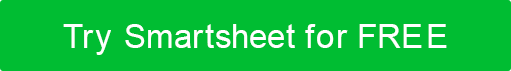 INITIATION DOCUMENTSUMMARYSUMMARYExplain the purpose of the charter and list what the reader can expect to find.Explain the purpose of the charter and list what the reader can expect to find.PROGRAM OBJECTIVESPROGRAM OBJECTIVES1.0ESTABLISH PROJECT SELECTION CRITERIA2.0MEASURE PROJECT PERFORMANCE3.0ENABLE PROJECT DELIVERY4.0BUILD THE PROJECT MANAGEMENT DISCIPLINE5.0FACILITATE COMMUNICATION1.0ESTABLISH PROJECT SELECTION CRITERIAEstablish and facilitate project selection criteria that are aligned with the business's objectives and direction.Establish and facilitate project selection criteria that are aligned with the business's objectives and direction.1.11.21.31.41.51.61.72.0MEASURE PROJECT PERFORMANCEEncourage a project environment that is focused on performance and execution.Encourage a project environment that is focused on performance and execution.2.12.22.32.42.52.62.73.0ENABLE PROJECT DELIVERYCollaborate with stakeholders from all departments to help ensure successful project outcomes.Collaborate with stakeholders from all departments to help ensure successful project outcomes.3.13.23.33.43.53.63.74.0BUILD THE PROJECT MANAGEMENT DISCIPLINEServe as the authority on project management methods and practices.Serve as the authority on project management methods and practices.4.14.24.34.44.54.64.75.0FACILITATE COMMUNICATIONKeep management teams and the project management community informed.Keep management teams and the project management community informed.5.15.25.35.45.55.65.7DISCLAIMERAny articles, templates, or information provided by Smartsheet on the website are for reference only. While we strive to keep the information up to date and correct, we make no representations or warranties of any kind, express or implied, about the completeness, accuracy, reliability, suitability, or availability with respect to the website or the information, articles, templates, or related graphics contained on the website. Any reliance you place on such information is therefore strictly at your own risk.